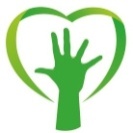 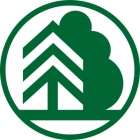 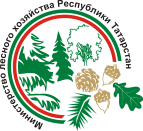 Памяткадля участников Всероссийского съезда школьных лесничествРеспублика Татарстан, г. Казань(27-28.09.2011)Памяткадля участников Всероссийского съезда школьных лесничествРеспублика Татарстан, г. Казань(27-28.09.2011)